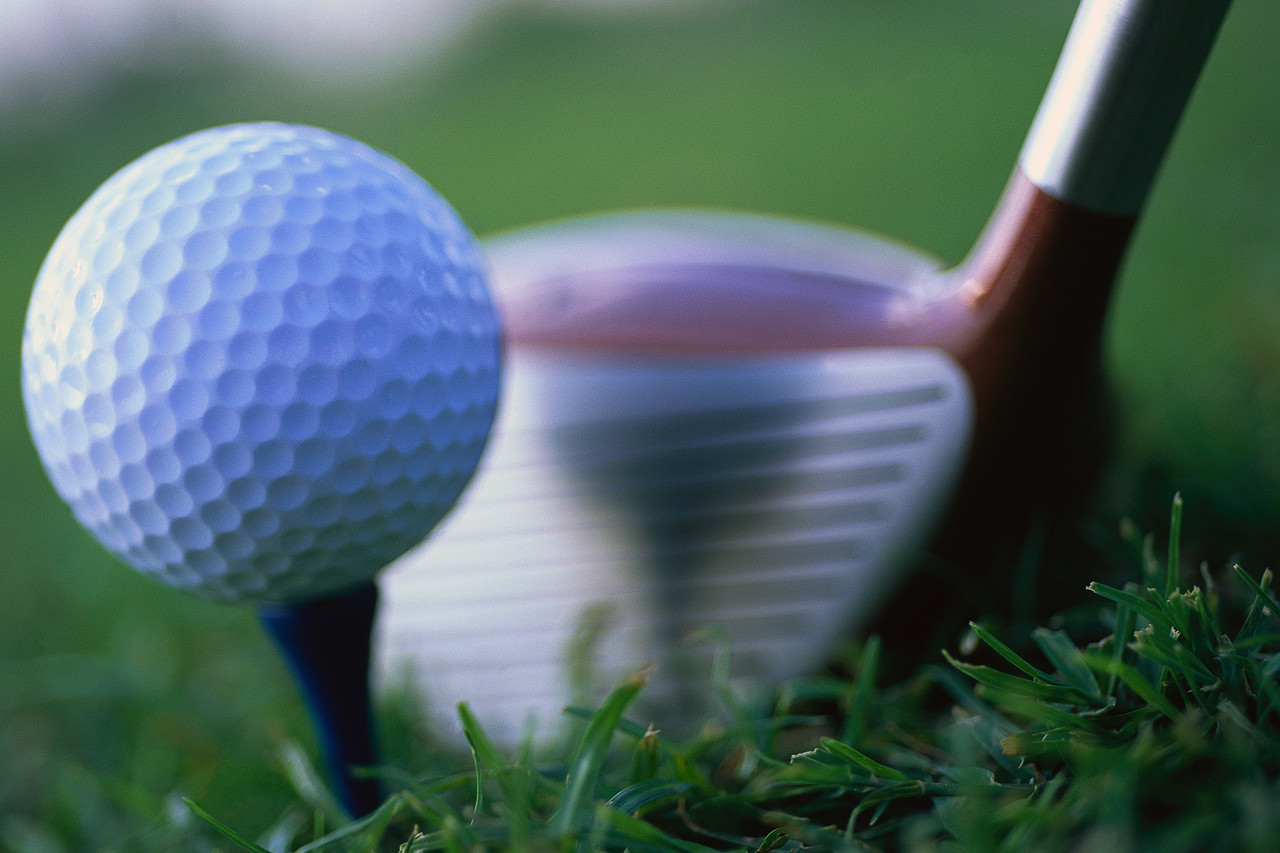 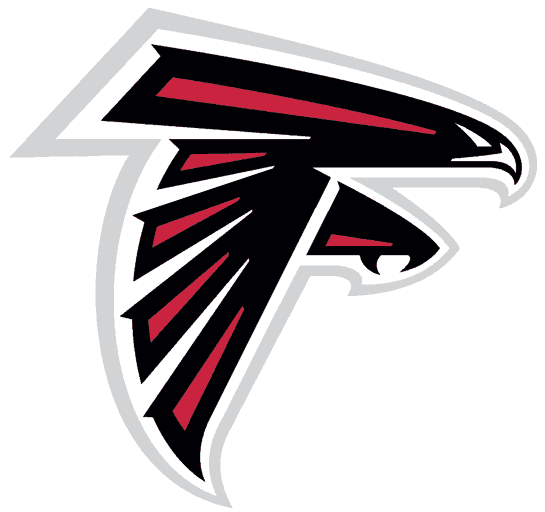             DATE: 		September 13, 2015 (Scramble Format – 21 & Over Please)TIME:		Registration starts at 12 p.m.; Shotgun Start at 1 p.m.; Dinner at approx. 6 p.m.PLACE:   		Sycamore Hills Golf Course, 48787 North Ave, Macomb, MI 48042ENTRY FEE: 	$95.00 (includes: greens fee, cart, 1 drink tickets, driving range & catered                          dinner)   -  Checks Payable to: Henry Ford II High School	Coordinator: 	Justin Bright (586) 484-3035Cancellation Policy: 	If golf tournament is cancelled due to weather or other events, a rain check will be issued.If player is a “no-show,” entry fee is non-refundable.ENTRY FORM (Please Print):				Registration Deadline: August 28, 2015PLAYER 1: _________________________________	COMPANY: ______________________________ADDRESS: 	___________________________________________________________________________TELEPHONE: ______________________	EMAIL: 	_____________________________________________Team Members (21 & Over Please):Player 2 Name:  ____________________________________Player 3 Name:  ____________________________________Player 4 Name: _____________________________________Henry Ford II High School  • 11911 Clinton River Rd. •  Sterling Heights, MI 48313